РЕЗЮМЕЛошук Андрій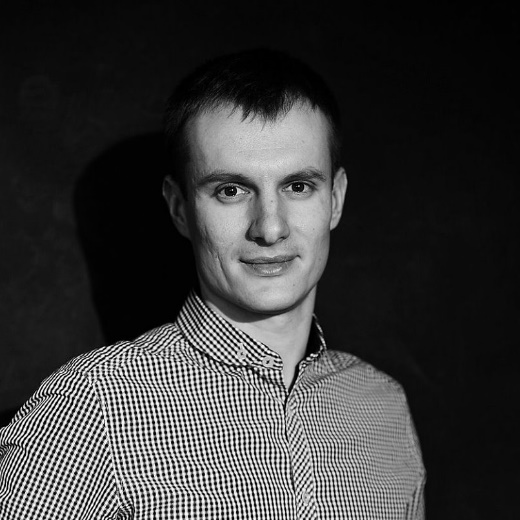 ЮристВік:         33 рокиМісто:   ЛуцькТелефон мобільний: 097 779 55 54E-mail: andrijloshuk@gmail.comДосвід роботиЗ червня 2017 по лютий 2021Юрисконсульт земельного відділу, Агропромислова група «ПАН КУРЧАК» (м. Луцьк).Виконувані обов’язки:Розробка проектів юридичних документів.Розробка проектів та експертиза господарських договорів.Розробка проектів договорів, які регламентують користування землею (оренди, суборенди, емфітевзису, суперфіцію).Представництво інтересів у державних органах, органах місцевого самоврядування, судах, управліннях юстиції, в органах державної виконавчої служби, в органах нотаріату, перед державними реєстраторами, в ЦНАП, земельних відділах, в управліннях Держгеокадастру, перед фізичними та юридичними особами.Претензійно-позовна робота.Підготовка документів та участь в державних закупівлях та тендерах (ProZorro).Підготовка документів та участь в земельних торгах.Укладення нових та пролонгація діючих договорів, які регламентують користування землею (оренди, суборенди, емфітевзису, суперфіцію).Укладення договорів купівлі-продажу земельних ділянок.Реєстрація права власності на рухоме та нерухоме майно.Приватизація земельних ділянок (в т.ч. отримання дозволів / погоджень, виготовлення та затвердження технічної документації, реєстрація ділянки в ДЗК, реєстрація права власності).Реєстрація іншого речового права в ДРРП на нерухоме майно.Реєстрація права оренди «проблемних ділянок» в ДРРП на нерухоме майно (ділянки з помилками реєстрації в ДЗК; з помилками реєстрації права власності; з відсутніми кадастровими номерами; оформлених по сертифікатах; «білих плям»).Перереєстрація права оренди землі зареєстрованої до 01.01.2013 року.Оформлення оренди невитребуваних паїв.Проведення аудиту земельного банку з метою купівлі-продажу корпоративних прав.Протидія аграрному рейдерству.Реєстрація створення юридичних осіб (ТОВ, ПП) зі складанням повного пакету документів (статутів, протоколів, заяв та ін.).Реєстрація внесення змін про юридичних осіб в ЄДР (ТОВ, ПП) зі складанням повного пакету документів (статутів, протоколів, заяв та ін.).Ліквідація юридичних осіб.Реєстрація фізичних осіб – підприємців, а також реєстрація їх припинення.Аналіз чинного законодавства України та моніторинг його змін.Ведення обліку і зберігання юридичних документів.Розробка планів та пропозицій діяльності земельного відділу.З липня 2012 по червень 2017Юрист, Громадська приймальня Народного депутата України (м. Луцьк);Юридичний супровід діяльності ТОВ «Олія Плюс» та ТОВ «Вест Альянс Груп» (м. Луцьк).Виконувані обов’язки:Реєстрація створення юридичних осіб (ТОВ, ГО, осередки політичних партій) зі складанням повного пакету документів (статутів, протоколів, заяв та ін.).Реєстрація внесення змін про юридичних осіб в ЄДР (ТОВ, ГО, осередки політичних партій) зі складанням повного пакету документів (статутів, протоколів, заяв та ін.).Отримання ліцензій на певні види господарської діяльності.Розробка проектів та експертиза господарських договорів.Реєстрація права власності на нерухоме майно (земельні ділянки, будівлі).Надання юридичних консультацій громадянам.Надання правових висновків з окремих питань.Аналіз чинного законодавства України та моніторинг його змін.Ведення обліку і зберігання юридичних документів.З вересня 2010 по травень 2012Консультант, ПП «Кредіт Груп» (м. Луцьк).З листопада 2006 по жовтень 2009 Методист, Луцький інститут розвитку людини Університету «Україна» (м. Луцьк).Освіта2005-2011 – Луцький інститут розвитку людини Університету «Україна», спеціальність – правознавство, кваліфікація – магістр права.Додаткова освітаФорвардні контракти – юридичні та податкові наслідки для агровиробників та трейдерів. «Академія Консалтингового Бізнесу». Вебінар 07.12.2020.Впровадження ринку землі в Україні. Всеукраїнська Аграрна Рада. Вебінар 24.11.2020.Земельні судові спори України. Актуальна судова практика. «Online4Business від ЛІГА:ЗАКОН». Вебінар 30.06.2020.Ринок землі. Земельні відносини 2020. Договори оренди, суборенди. Діловий Клуб «Управління знаннями». Вебінар 29.05.2020.Поновлення договорів оренди землі. Всеукраїнська Аграрна Рада. Вебінар 16.05.2020. Онлайн-курс з господарських договорів. «Онлайн-школа Юриста AVS legal». З жовтня 2019 по листопад 2019.Знання мов: українська – вільно, російська – вільно.Навички роботи з комп’ютером: MS Office, 1С Бухгалтерія, Бітрікс24, Інформаційно-правова система ЛІГА:ЗАКОН – досвідчений користувач.Додаткова інформаціяЗавжди закінчую те, за що беруся. Поважаю чужу думку, йду на компроміси, але вмію відстоювати власне бачення. Люблю порядок в документах та все, що з цим пов’язано. До роботи ставлюся з максимальною віддачою.РекомендаціїМаківка Микола Миколайович, керівник земельного відділу, АПГ «ПАН КУРЧАК», 0673337868Ковбасюк Дмитро Станіславович, заступник директора, ТзОВ «Агідель», 0673337493.Мехедок Олександр Федорович, директор, ТОВ «ЗАК-Сервіс», 0673337480.